T.C.  KARABÜK ÜNİVERSİTESİ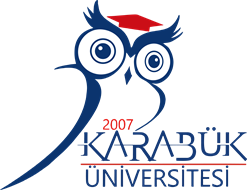 Mazeretli Ders KaydıTalep Formu………..………………………………………….. BÖLÜM BAŞKANLIĞINAAdı ve Soyadı	: …………………………………………………………………Öğrenci No	: …………………………………………………………………Enstitü/Fakülte/YO/MYO	: …………………………………………………………………Bölümü/Programı	: …………………………………………………………………Cep Telefonu	: …………………………………………………………………Mazereti	: …………………………………………………………………Akademik takvimde belirtilen kayıt yenileme tarihlerinde yukarıda belirttiğim nedenden dolayı 20…/20… akademik yılı güz/bahar/yaz döneminde ders kaydımı yapamadım ve/veya öğrenim ücretimi/katkı payımı yatıramadım. Ders kaydı yapabilmem ve/veya öğrenim ücretini/katkı payını ödeyebilmem hususunda;Gereğini arz ederim.Adı ve Soyadı:Tarih	:İmza	:Dönemde Almak Zorunda Olduğum DerslerDönemde Almak Zorunda Olduğum DerslerDersin KoduŞubeDersin AdıDersin AdıAKTSBu kısım öğrencinin danışmanı tarafından doldurulacaktır. Bu kısım öğrencinin danışmanı tarafından doldurulacaktır. Bu kısım öğrencinin danışmanı tarafından doldurulacaktır. Bu kısım öğrencinin danışmanı tarafından doldurulacaktır. Bu kısım öğrencinin danışmanı tarafından doldurulacaktır. Danışmanın GörüşüDanışmanın GörüşüTarih:… / …. / 20...☐UYGUNDURDanışmanının Adı Soyadı:☐UYGUN DEĞİLDİRİmza: